XXXX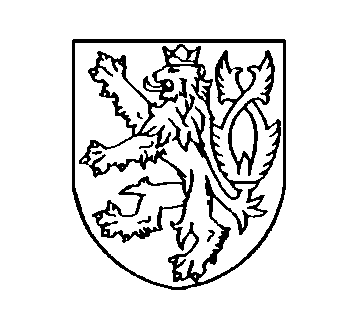 ČESKÁ REPUBLIKA ROZSUDEKJMÉNEM REPUBLIKY	Okresní soud v Novém Jičíně rozhodl soudkyní XXXXX v právní věci žalobkyně XXXXXX, proti žalovanému XXXX o určení povinnosti přispívat na domácnost a náklady spojené s užíváním bytu p r o   u z n á n í  t a k t o :I.	Žalovaný je povinen přispívat žalobkyni s účinností od 6. 8. 2008 na náklady spojené s bydlením a vedením společné domácnosti částku 4.500,- Kč měsíčně, vždy každého 5. dne v měsíci předem, k rukám žalobkyně.II.	Dlužný příspěvek za dobu od 6. 8. 2008 do 30. 9. 2008 ve výši 7.258,- Kč jakož i příspěvek splatný do konce měsíce, v němž tento rozsudek nabude právní moci, je žalovaný povinen zaplatit žalobkyni do tří dnů od právní moci tohoto rozhodnutí. III.	Žalovaný je povinen zaplatit České republice na účet Okresního soudu v Novém Jičíně na soudním poplatku částku 2.700,- Kč do tří dnů od právní moci tohoto rozhodnutí. O d ů v o d n ě n í :	Žalobou doručenou soudu 6.8.2008 se žalobkyně domáhala stanovení povinnosti žalovanému přispívat žalobkyni na úhrady spojené s vedením společné domácnosti a na bydlení částku 4.500,-Kč měsíčně. 	Žalobní návrh odůvodnila žalobkyně tvrzením, že s žalovaným jsou manželé, žijí ve společné domácnosti, v bytě, který mají v osobním vlastnictví. Žalovaný nepřispívá na náklady spojené s bydlením a - 2 -vedením společné domácnosti. Žalobkyně ho písemně dne 14.7.2008 vyzvala k tomu, aby jí začal na úhradu společného užívání bytu a vedení společné domácnosti přispívat měsíčně částku 4.500,-Kč. Žalovaný na tuto výzvu žalobkyně nereagoval. Žalobkyně je zaměstnaná s příjmem okolo 12.000,-Kč měsíčně, z tohoto příjmu není schopna platit inkaso za čtyř pokojový byt ve výši 5.100,-Kč, k tomu za elektřinu částku 760,-Kč a za plyn částku 150,-Kč. Navíc splácí společný dluh manželů své sestře ve výši 1.470,-Kč měsíčně a úvěr na vybavení domácnosti ve výši 1.350,-Kč měsíčně. Žalovaný pobírá důchod ve výši 8.400,-Kč, nicméně odmítá se podílet na úhradách spojených s vedením společné domácnosti a nákladech na bydlení. 	Usnesením zdejšího soudu čj. XXXXXX soud uložil žalovanému, aby se ve lhůtě 30 dnů ode dne doručení tohoto usnesení písemně vyjádřil ve věci samé k žalobě, která mu byla doručena spolu s tímto usnesením do vlastních rukou dne 14.8.2008.	Ve vyjádření byl žalovaný povinen uvést, zda nárok uplatněný v žalobě uznává, popřípadě zda nárok uznává jen z části nebo co do základu. Uzná-li nárok, rozhodne soud na tomto základě o věci samé rozsudkem pro uznání. 	Jestliže žalovaný nárok uplatněný v žalobě neuzná, je povinen ve vyjádření vylíčit rozhodující skutečnosti o věci samé, na kterých staví svoji obranu proti žalobě a označit důkazy k prokázání svých tvrzení. 	Nemůže-li žalovaný podat ve stanovené lhůtě písemné vyjádření ve věci samé, je povinen před uplynutím této lhůty soudu sdělit, jaký vážný důvod mu v tom bránil. 	Současně byl žalovaný poučen o tom, že jestliže se bez vážného důvodu ve věci samé včas písemně nevyjádří ani ve stanovené lhůtě soudu nesdělí, jaký vážný důvodu mu v tom bránil, bude mít soud za to , že nárok, který je proti němu žalobou uplatňován, uznává. V tomto případě soud rozhodne ve věci samé rozsudkem prou uznání.	Žalovaný se ve stanovené lhůtě k žalobě nevyjádřil. 	Podle ustanovení § 153 a) odst. 1 o.s.ř. uzná-li žalovaný v průběhu soudního řízení nárok nebo základ nároku, který je proti němu žalobou uplatňován, rozhodne soud rozsudkem podle tohoto uznání. Podle odst. 2 tohoto ustanovení rozsudek pro uznání nelze vydat ve věcech, v nichž nelze uzavřít a schválit smír. Podle odst. 3 citovaného ustanovení rozsudkem pro uznání rozhodne soud také tehdy, má-li se za to, že žalovaný nárok, který je proti němu žalobou uplatňován, uznal (§ 114 b) odst.5 o.s.ř.).Podle odstavce 4 téhož ustanovení jen pro vydání rozsudku pro uznání nemusí být nařízeno jednání. 	Jelikož se žalovaný ve stanovené lhůtě na výzvu soudu písemně k žalobě nevyjádřil a povaha věci umožňuje její smírné vyřízení mezi účastníky, byly splněny zákonné podmínky ustanovení § 153 a) o.s.ř. proto, aby soud žalobě vyhověl rozsudkem pro uznání. Podmínky pro vydání usnesení v souladu s ustanovením § 14 b) odst. 5 o.s.ř. byly splněny, neboť povaha věci vyžaduje kvalifikovanou přípravu soudního jednání. Z těchto důvodů soud žalobě vyhověl a stanovil žalovanému povinnost platit příspěvek na náklady spojené s bydlením a vedením společné domácnosti ve výši 4.500,-Kč, k rukám žalobkyně s účinností od 6.8.2008. Současně soud žalovanému vyměřil dluh za dobu od podání žaloby do konce měsíce v němž bylo rozhodováno, tedy do 30.9.2008 ve výši 7.258,-Kč. 	Žalobkyně je v řízení osvobozena od soudních poplatků. Vzhledem k tomu, že soud její žalobě vyhověl, dochází v souladu s ustanovením § 2 odst. 3 zák. č. 549/91 Sb. o soudních poplatcích k přenosu poplatkové povinnosti na žalovaného. Výše soudního poplatku činí 1 % z 5 - ti násobku ročního plnění, čemuž odpovídá částka 2.700,-Kč. Z toho důvodu soud žalovanému stanovil povinnost zaplatit České republice na účet Okresního soudu v Novém Jičíně na soudním poplatku tuto částku. -  3 -P o u č e n í : Proti tomuto rozhodnutí je možno podat odvolání do 15-ti dnů, ode dne doručení písemného vyhotovení rozhodnutí prostřednictvím podepsaného soudu ke Krajskému soudu v Ostravě, písemně, trojmo. Odvolacím důvodem jsou jen vady uvedené v ustanovení § 205 odst. 2 písm. a) o.s.ř. (nebyly splněny podmínky řízení, rozhodoval věcně nepříslušný soud, rozhodnutí vydal vyloučený soudce) a skutečnosti nebo důkazy, jimiž má být prokázáno, že nebyly splněny předpoklady pro vydání rozsudku pro uznání.Právo podat odvolání nemá ten z účastníků, který se ho po vyhlášení rozhodnutí výslovně vzdal.Nesplní-li povinný dobrovolně, co mu ukládá toto vykonatelné rozhodnutí, může se oprávněný domáhat soudního výkonu rozhodnutíOkresní soud v Novém Jičínědne  29. září 2008XXXXXsoudkyněZa správnost vyhotovení XXXXXX